 Логопедическое занятие «Растения и животные пресных водоёмов» Растения пресных водоёмов.Задание 1. Пользуясь   атласом (стр.16), устно ответь на вопросы.1. Что является основным источником водных ресурсов Кемеровской области?Задание 2. Работа с картой Кемеровской области.2. Какие самые крупные реки вам известны? Покажи их на карте.3. Назови самое глубокое и самое большое озеро Кемеровской области. Покажи его на карте.Задание 3. Пользуясь   атласом (стр.16), устно ответь на вопросы.Какую пользу приносят растения для жизни водоёмов?Назови представителей прибрежной растительности.Задание 4. Прочитай названия растений. Какое из них лишнее? Почему?Камыш, кувшинка, ландыш, рогоз, телорез.Тема: Животные пресных водоёмов.Задание 1. Работа с картой Кемеровской области.1. Что является основным источником водных ресурсов Кемеровской области?2. Какие самые крупные реки вам известны? Покажи их на карте.3. Назови самое глубокое и самое большое озеро Кемеровской области. Покажи его на карте.Задание 2. Пользуясь   атласом (стр.16), устно ответь на вопросы. Какие животные встречаются по берегам рек? Расскажи о них.Какие насекомые обитают в водоёмах?Чем питаются животные водоёмов? Приведи примеры.Задание 3. Пользуясь   атласом (стр.16), устно ответь на вопросы. Каких рыб, изображённых на   рисунке, вы знаете?Какая рыба нашего края нерестится зимой?Почему щуку называют «санитаром» пресных вод?Задание 4. Прочитай названия животных. Какое  из них лишнее. Почему?Окунь, щука, лягушка сибирская, налим, пескарь.Кряква, водолюб большой, чирок, зимородок, кулик-перевозчик.Бобр, норка, ондатра, ласточка-береговушка, выдра.Плавунец, елец сибирский, олень, таймень, прудовик.Задание 5. Объясните,как понимать выражения:«Где щуки нет, там карась хозяин».«Снимай ерша с крючка не спеша».Задание 6. Пользуясь  атласом (стр.16), вставь в текст пропущенные слова.В реках, где природные условия благоприятны для жизни и развития рыб, водятся,, , , , . В горных реках водится . Некоторые виды хорошо уживаются и в реках, и в озёрах, и в прудах - , . ,  живут только в озёрах и прудах. В прудовых хозяйствах разводят ценную породу рыб -, некоторые вырастают до 5 кг.Задание 7. Пользуясь атласом (стр.16), заполни таблицу.Животные пресных водоёмовЗадание 8. Отгадай загадки.Ответ запиши.Хвостом виляет,Зубаста, а не лает.                          ____________Водяные мастераСтроят дом без топора,Дом из хвороста и тиныИ плотину.                    ____________Пёстрая крякушаЛовит лягушек,Ходит вразвалочку – Спотыкалочку.                     ____________Знаете ли вы, что…Означают названия некоторых наших рек (в переводе с кельтского, тюркского):Балыксу – рыбная, Кезес– налимья, Бельсу – тайменья, Кундат – хариусная, Терсь – выдряная, Чартанда – щучья.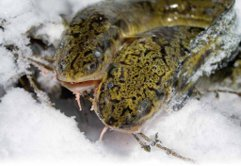 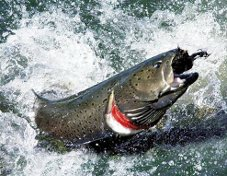 Налим                                                    Таймень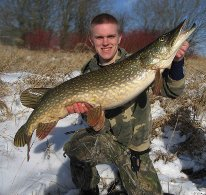 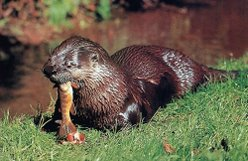 Щука                                                        ВыдраНасекомыеРыбыЗемноводныеПтицыМлекопитающие